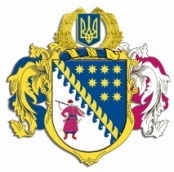 ДНІПРОПЕТРОВСЬКА ОБЛАСНА РАДАVII СКЛИКАННЯПостійна комісія обласної ради з питань будівництва, транспорту, зв’язку та благоустрою. Дніпро, просп. О. Поля, 2П Р О Т О К О Л   № 24засідання постійної комісії ради“25” жовтня 2019 року900  годинПрисутні члени комісії: Андрійченко О.Д., Мороз О.І., Шинкевич В.Г., Белік В.М.Відсутні члени комісії: Астіон В.М., Чередниченко О.Є., Арсеєв Ю.М.У роботі комісії взяли участь:Тюрін В.Ю. – заступник голови обласної ради по виконавчому            апарату ‒ начальник управління стратегічного планування та комунальної власності;Рижинков В.В. – заступник начальника управління стратегічного планування та комунальної власності виконавчого апарату обласної ради;Петровська Л. С. – заступник директора департаменту фінансів облдержадміністрації;Шаповалова Т.М. ‒ начальник управління інформаційних технологій та електронного урядування облдержадміністрації;Журавльова О.В. – начальник управління регіонального розвитку департаменту економічного розвитку облдержадміністрації;Павлюк Т.Ю. – заступник директора департамента капітального будівництва  облдержадміністрації;Патлаха Н.І. – заступник начальника управління регіонального розвитку та будівництва – начальник відділу будівництва та промбудматеріалів департаменту житлово-комунального господарства та будівництва облдержадміністрації.Головував: Андрійченко О.Д.Порядок денний засідання постійної комісії:Про порядок денний 18 сесії обласної ради VII скликання.Про внесення змін до рішення обласної ради від 07 грудня 2018 року № 397-15/VIІ „Про обласний бюджет на 2019 рік”.Про регіональну програму інформатизації „Електронна Дніпропетровщина” на 2020 – 2022 роки”.Про розгляд звернення заступника голови обласної ради по виконавчому апарату ‒ начальника управління стратегічного планування та комунальної власності щодо пропозицій народного депутата України Демченка С.О. (лист від 27 вересня 2019 року № 7285/0/1-19) стосовно фінансування заходів територіальних громад  29 виборчого округу за рахунок коштів обласного бюджету на               2020 рік.Різне.СЛУХАЛИ: 1. Про порядок денний 18 сесії обласної ради VІІ скликання.Інформація: Андрійченка О.Д.ВИРІШИЛИ: Інформацію Андрійченка О.Д. взяти до відома.Погодити порядок денний 18 сесії обласної ради VІІ скликання.Результати голосування:за 			– 4проти		– 0утримались 	– 0усього 		– 4СЛУХАЛИ: 2. Про внесення змін до рішення обласної ради від 07 грудня 2018 року № 397-15/VIІ „Про обласний бюджет на 2019 рік”.Інформація: Петровської Л.С.ВИСТУПИЛИ: Андрійченко О.Д., Мороз О.І., Шинкевич В.Г.ВИРІШИЛИ: 1. Інформацію Петровської Л.С. взяти до відома.2. Погодити проект рішення обласної ради „Про внесення змін до рішення обласної ради від 07 грудня 2018 року № 397-15/VIІ „Про обласний бюджет на 2019 рік”.3. Рекомендувати сесії обласної ради розглянути проект „Про внесення змін до рішення обласної ради від 07 грудня 2018 року № 397-15/VIІ „Про обласний бюджет на 2019 рік”.Результати голосування:за 			– 4проти		– 0утримались 	– 0усього 		– 4СЛУХАЛИ: 3. Про регіональну програму інформатизації „Електронна Дніпропетровщина” на 2020 – 2022 роки”.Інформація: Шаповалової Т.М.ВИСТУПИЛИ: Шинкевич В.Г., Мороз О.І., Андрійченко О.Д., Белік В.М.ВИРІШИЛИ: 1. Інформацію Шаповалової Т.М. взяти до відома.2. Погодити проект рішення обласної ради „Про регіональну програму інформатизації „Електронна Дніпропетровщина” на 2020 – 2022 роки”.3. Рекомендувати сесії обласної ради розглянути проект рішення „Про регіональну програму інформатизації „Електронна Дніпропетровщина” на 2020 – 2022 роки”.Доповідачем з цього питання затвердити Шаповалову Тетяну Миколаївну – начальника управління інформаційних технологій та електронного урядування облдержадміністрації.Результати голосування:за 			– 4проти		– 0утримались 	– 0усього 		– 4СЛУХАЛИ: 4. Про розгляд звернення заступника голови обласної ради по виконавчому апарату ‒ начальника управління стратегічного планування та комунальної власності щодо пропозицій народного депутата України Демченка С.О. (лист від 27 вересня 2019 року                          № 7285/0/1-19) стосовно фінансування заходів територіальних громад                29 виборчого округу за рахунок коштів обласного бюджету на               2020 рік.Інформація: Андрійченка О.Д.ВИСТУПИЛИ: Мороз О.І., Белік В.М.ВИРІШИЛИ: 1. Інформацію Андрійченка О.Д. взяти до відома.2. Рекомендувати департаменту капітального будівництва облдержадміністрації, департаменту житлово-комунального господарства та будівництва облдержадміністрації спільно з відповідними структурними підрозділами облдержадміністрації опрацювати пропозиції народного депутата України Демченка С.О. та про результати повідомити постійну комісію обласної ради з питань будівництва, транспорту, зв’язку та благоустрою та заступника голови обласної ради по виконавчому апарату ‒ начальника управління стратегічного планування та комунальної власностіРезультати голосування:за 			– 4проти		– 0утримались 	– 0усього 		– 4СЛУХАЛИ: 5. Різне.Пропозицій не надходило.Голови комісії                                                            О.Д. АНДРІЙЧЕНКОСекретар комісії	                                                        В.Г. ШИНКЕВИЧ